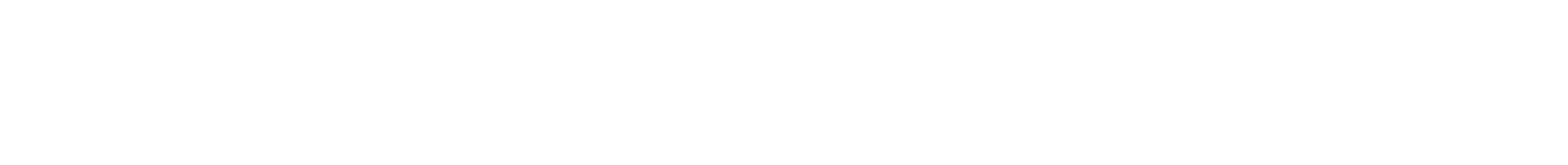 : Pz P¸]s t ßs ث  أ ،  ct   3Jوا  :دtą ẽ3Jوا      bGا تtPز Jوا 5✓tv.’ا &P  spe*>  :-./.’ا فt:ر Jا 2ìt :.t,;zZt=G  :دtą ẽا p sp=Gوا   v> .’ا عtęو Jا؟t,Ct sوأ t,;3JtEFو ب./.’tH ę:,‘ا  Pأز .œtMP 2œ teA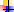 ؟ę:,‘ا  Pأز  P’t .’ ‡Sz Gا لtSWأ 2œ tPو:2ş./.’ا ę:,‘ا  Pأز ت3JtEFو .œtMP - І:ZHt sوأ ¸\:,‘ا لt]-³ا  Pأز .œtMP - 1ا.’  ą)÷ 2è اtvm¦ر اH,ũG  اkG ,jة، وą)ẽ اp.’ارد ا:et.’ ، واpąd’ع Sl  ß tت اìtz.’  ،:     bGا اردp.’ا  Wtvœ  ... 2:t zGا ءtb/Gا رpœ>:و3Jو   ßSاw\ا قp=Gا pz: t| t:~إ Z p: ¸ Gا   v> .’ا  :z ß  Gا   ‘ kGا  :H    زدوا?Jا :ديtą ẽ3Jا لt]-³ا 2è   b ì Jا  ę ę    إ   ètę?JtH  ،   رtd’ا  قp=Gا  pz:   | p.’ا     :p=mGا   sرا ‘وا  2:ا¿\ا  ءtk Z3Jا  ę z:... تtPzd’وا رةtA Gوا  stząGt✓   ß e  Gا  2è اt]-³ل ا3J   t :2 اtvm¦ر اJ P  ، اz8’ر اz.’رı ، واkG . واG ą\tb، وę ę ì    اzs!’رس، وę ę ì   ...   k:,‘ا ة. 8’ا لtak sا ،‡/vGا ص.èو ¸çbGا ,jb” Gاąs vGوا  ءtH.|S!وا  ب sSl   ’tąGا  ءt.’tH  >: و ũGا     ì  ę ę  :  Pp  Gا  تtPzd’وا  ات j|  Gا  لtEF  2è  ... ę!‘Klا ,ji &S=Gا رtvm¦وا ،  Pp  Gا ęèا..’ا ą)ẽو ،  ẽ.bGا:ę:,‘ا  Pأز .œtM.’   Gt]-³ا تt:وtk Gا - 2تtPzd’وا  2 t   3Jوا  ديtą ẽ3Jا  ىp =.’ا  ¸]s   :-./.’ا  فt:ر Jا   :H  ąZ,ũv.’ا  ;ıاp Gا  &P  , ,‘ا  ¸]s:  Gt]-³ا تt:وtk Gا 2œ ę:,‘ا   إ فtą:: ¸ Gا  Pز Jا نhè ،  Pp  Gا., Gtẽ Jا ęß  F  :H ą\tb Gوا   P Jا    ì وتtk:  .. kGا   در   z &P , Gtẽ Jا  :t :  :  k:,‘ا  : ,;Gا رtbإ 2è  :-./.’ا  :دt Gا  Pأز  | اp.’ ‡Sz Gا لtSWأ - II:t: j|E:و t ct   وا t:دtą ẽا ę:,‘ا  Pأز  Pأز  P’t .’ 2 tA  s3Jا ‡Sz Gا   ا ﺑ ą\وw\ا ¿ ęو1ف،tkP’ا رt وأ .są Gا  z tSPو ، :رp Gا ębtz.’ا 2è 2~‘ kGا رt ÷ms3Jا ‡  ĩو : :دtą ẽ3Jا    z Gا   ا ﺑ  .¸\:,‘ا لtA 3l  EFzz.’ا    z Gوا.  ct   3Jا تt:pGو Jا   t  وﺑ ، : s Gا    z Sl   zbpGا درةt .’ا t,;  ßb 2èو :  ct   3Jا    z Gا   ا ﺑ  : و >:  اG ,³t  اG .وي  tH.|S!tHء  واt.’ء  اsG وب  واvG ąs:t,ì>   &P  ﺑ ا    اG  j| ات  واtPzd’ت  اG  Pp  :.تtkęp =.’وا ارسz.’t✓   Pp  Gا ęèا..’ا ءt ìhو ،  ẽ.bGا:t,; s  و  :-./.’ا فt:ر Jا  Pأز  P’t P 2è   k:,‘ا  : ,;Gا دور - III:t,;أدوا   Hو   k:,‘ا  : ,;Gا مp|kP - 1 b ì Jا   :pb Gو  ،  sts Jا  ات j|  Gا  ,jèp G  فt:ر Jا  2è  ą\وw\ا  ‡S>:  t,C  zą :  :  k:,‘ا   : ,;Gا:ę:.b &c  lوذ ،2 t   3Jا sępGا  :=s Gو ، :دtą ẽ3Jا :H  تtẽ‘  Gا  2è&P  S ‘ل  إę ‘ح  اG      اG  tر: ،  وz:  ę  اG pازن:   t:~?Jوا     s Gا      Gا   :=z:  اJ رt:ف واJ ì b  اẽ3J tąد: .2~‘ kGا  لt]-³ا   :pb:و   :zz:    إ    k:,‘ا   : ,;Gا   st s  ę!t و  ,œأ  ¿ßSW  :  k:,‘ا   : ,;Gا  , Ptą:  واG  tẽ‘ت اt:~?J    اp.’از : ، وì   اG  ß , واzz’ &P ا8’ .ة اG .و: .: :-./.’ا فt:ر Jا   s   2è t,;eat=Pو ب،./.’tH   k:,‘ا  : ,;Gا   ا ﺑ   H - 2 b ì Jا s:p::و ، :> Gا  :te~و ،2~‘ kGا لt]-³ا   s     إ فz,;:ب./.’tH  :و. Gا    z Sl2020   v ا,ũsإ  .  ct   3Jوا  :دtą ẽ3Jا    s Gا     Gا ,jèp:و ، :دtą ẽ3Jال‘ / sا  zß cو ،t,ìc ą\  Gا èو   Gt vGا   bz.’ا   s     إ فz,;:  Gt vGا , Gtẽ Jا   s  و شt  إ وع sP  .‡/vGا  ętzP ,jèp:و ،     bGا اردp.’ا. :و. Gا ة. 8’ا &P zz’وا    t:~?Jا &P sè,‘وا    =.’ا   t=.’ا s sp:   إ فz,; :p s ضpz وع sPر , اp|]-³دات ا.’  وą\، 3J : ال اG pادي ا:-./.’  p:ا Z zsة .5✓tvP: s:tS2